ĐÁP ÁNSỞ GD&ĐT ĐẮK LẮKTRƯỜNG THPT NGÔ GIA TỰKIỂM TRA GIỮA HK1, 2020-2021 MÔN VẬT LÍ – Khối lớp 12 Thời gian làm bài : 45 phút 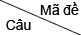 0010020030040050060070081BCBCDDBA2-CCDCCBD3ABAAACDB4BADDBBAA5DBADCDB-6ADABDCBB7BABBDBCC8DADDCBCD9ADCDACBA10BDDABAAA11ACCCCADC12DC-DABBD13BADABCAC14CABBDDCB15DDBCDCDC16ACCCAABB17BDCBCCAC18CCDBA-CB19ABAA-DDB20CBB-AADA21ADACADCD22DDADBCAC23ABDADB-A24CCBCBBDA25BCBCCAAC26D-CACACB27BBDABDCC28CACBABBA29CBACBBAB30DBBABACD31AADBDDDD32DDCBDDAC